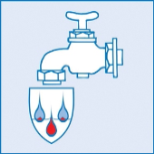 2-dagers driftsoperatørsamling 2017Scandic Seilet, MoldeOnsdag 6. – torsdag 7. desember 2017Praktiske opplysninger:Vi melder på følgende deltakere (kryss av):Påmelding til:Overnatting:Driftsassistansen reserverer rom på Scandic SeiletKursavgift:Det er ingen kursavgift for medlemmer og assosierte medlemmer i Driftsassistansen. Kursavgiften for ikke-medlemmer er kr 3 000 for begge dager, kr 1 500 for en dagOvernatting:Overnatting i enkeltrom inklusiv frokost: kr 990Dagpakke for boende og ikke-boende: kr 600 per person for dag 1, kr 510 for dag 2Julebordsbuffet: kr 695Betaling for overnatting, dagpakker og middag gjøres opp direkte med hotellet av hver enkelt deltaker. Påmeldingen er bindende. Ved manglende frammøte eller avbestilling ankomstdagen vil deltakeren bli belastet hele beløpet for overnatting/dagpakker/middag.Parkering:Hotellet har 40 avgiftsbelagte parkeringsplasser. Dersom hotellet ikke har ledige plasser, kan det benyttes andre avgiftsbelagte plasser nær hotellet og i Molde Parkeringshus.Påmeldingsfrist:Fredag 24. november 2017NavnOnsdag 6. desemberOnsdag 6. desemberOnsdag 6. desemberTorsdag 7. desemberTorsdag 7. desemberTorsdag 7. desemberNavnOvernatting LunsjJulebordsbuffetMagnhildMit FølgeLunsjKommune / selskap / etat:Telefon:Epost:Dato:Underskrift:Sivilingeniør Gjestad AS, Sollivegen 102, 6414 MoldeSivilingeniør Gjestad AS, Sollivegen 102, 6414 MoldeSivilingeniør Gjestad AS, Sollivegen 102, 6414 MoldeTelefon:95 10 24 85E-post:jon.ivar@gjestad.no